БешенствоБешенство – вирусная инфекция, протекающая с развитием тяжелого прогрессирующего поражения головного и спинного мозга с летальным исходом.Варианты вируса бешенства:Уличный (дикий), циркулирующий в естественных условиях среди животных;Фиксированный, используемый для получения антирабических вакцин (не вызывающий болезнь).Вирус бешенства неустойчив во внешней среде, быстро погибает при кипячении и под действием различных дезинфицирующих средств; тем не менее при низких температурах способен сохраняться длительное время.Основные источники инфекции – больные плотоядные дикие и домашние животные: лисицы (наиболее значимый источник), волки, енотовидные собаки, шакалы, собаки, кошки. Заражение человека происходит при укусе или попадании слюны бешеного животного на поврежденную кожу. От человека человеку вирус не передается. Наиболее опасны укусы области головы, шеи и кистей рук. Восприимчивость к бешенству не всеобщая, и частота развития заболевания определяется зоной укуса бешеным животным: при укусах в лицо бешенство возникает в 90 % случаев, при укусах в кисть – 63 %, при укусах в ноги – 23 %.Размножение вируса бешенства осуществляется в мышечной и соединительной тканях, где он сохраняется в течение недель или месяцев. Затем вирус мигрирует по нервам в головной мозг, где размножается в сером веществе и мигрирует обратно в различные ткани (включая слюнные железы).Симптомы бешенстваИнкубационный период – от 10 дней до 1 года; значительная вариабельность этого периода определяется локализацией укуса (наиболее короткий – при укусах в голову, кисти рук), возрастом укушенного (у детей период короче, чем у взрослых), размером и глубиной раны.Общая продолжительность болезни – 4–7 дней, в редких случаях – 2 недели и более.В начальном периоде бешенства первые признаки обнаруживаются в месте укуса: рубец вновь припухает, краснеет, появляются зуд, боли по ходу нервов, ближайших к месту укуса. Отмечают общее недомогание, повышенную температуру тела, нарушения сна.Период разгара бешенства: приступы водобоязни, протекающие с болезненными судорожными сокращениями мышц глотки и гортани, шумным дыханием, иногда остановкой дыхания при попытке пить, а в дальнейшем при виде или звуке льющейся воды, словесном упоминании о ней. Приступы могут быть спровоцированы движением воздуха, ярким светом, громким звуком. Вид больного во время приступа: он с криком откидывает назад голову и туловище, выбрасывает вперед дрожащие руки, отталкивает сосуд с водой; развивается одышка (больной со свистом вдыхает воздух). Приступы длятся несколько секунд, после чего спазмы мышц проходят.Приступы возбуждения: больные становятся агрессивными, кричат и мечутся, ломают мебель, проявляя нечеловеческую силу; возможно развитие слуховых и зрительных галлюцинаций; отмечают повышенное потоотделение, обильное слюноотделение; больной не может проглотить слюну и постоянно ее сплевывает.В паралитический период бешенства наступает успокоение: исчезают страх, тревожно-тоскливое состояние, приступы водобоязни, возникает надежда на выздоровление (зловещее успокоение). Появляются параличи конечностей и поражение черепных нервов различной локализации, повышение температуры тела выше 40 °С, потливость, понижение артериального давления урежение частоты сердечных сокращений.Смерть наступает от остановки сердца или паралича дыхательного центра.Лабораторное подтверждение диагноза бешенство возможно только посмертно.Лечение: одни и те же симптомы могут быть признаками разных заболеваний, а болезнь может протекать не по учебнику. Не пытайтесь лечиться сами — посоветуйтесь с врачом.Специфическая терапия бешенства отсутствует. Проводят поддерживающее лечение (снотворные, противосудорожные, болеутоляющие средства и др.).Существуют прививки от бешенства.Вакцинация эффективна лишь при начале курса не позднее 14-го дня от момента укуса. Прививки проводят по безусловным (при укусах явно бешеных животных, при отсутствии сведений об укусившем животном) и условным (при укусе животным без признаков бешенства и при возможности наблюдать за ним в течение 10 дней) показаниям.При подозрении на короткий инкубационный период (обширные поражения мягких тканей, локализация укуса, близкая к головному мозгу) проводят активно-пассивную защиту пострадавшего: помимо вакцины вводят и антирабический иммуноглобулин. Продолжительность поствакцинального иммунитета – 1 год.Профилактика бешенстваБорьба с источником инфекции (соблюдение правил содержания кошек и собак, предупреждение бродяжничества среди них, профилактическая вакцинация домашних животных против бешенства, контроль за популяцией диких животных);При укусе подозрительным животным необходимо немедленно оказать помощь пострадавшему. Следует обильно промыть рану и места, омоченные слюной животного, струей воды с мылом, обработать края раны йодной настойкой, наложить стерильную повязку, края раны в течение первых трех дней не иссекают и не зашивавют (за исключением жизненно опасных); необходимо обеспечить проведение иммунизации против бешенства.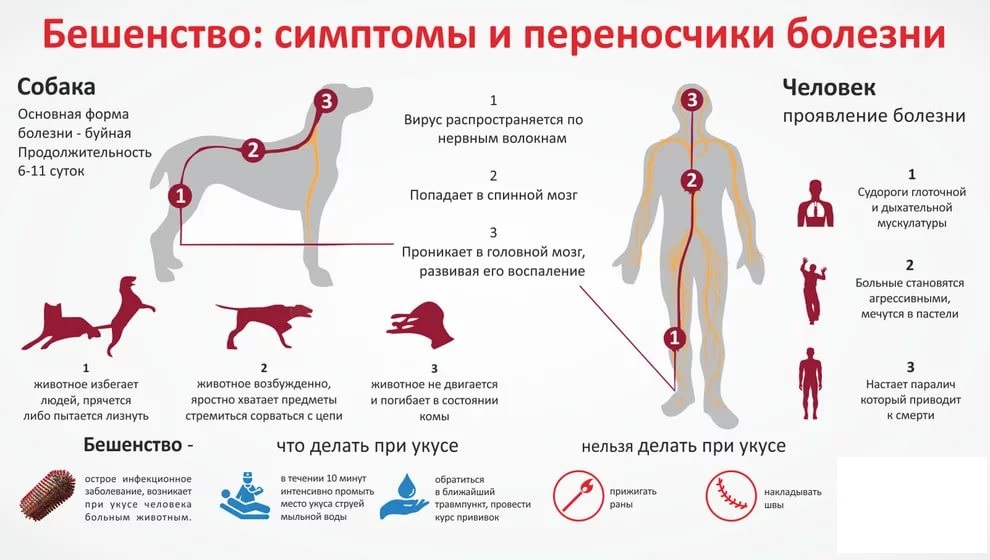 